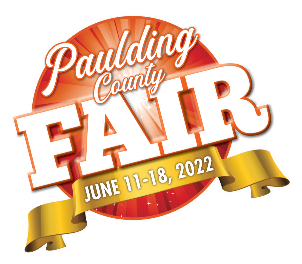 Paulding County Agricultural SocietySponsorship Opportunities.Company:Event:						Cost			2021 Donation	2022 DonationDay at the fair (Rides/Admission	)		$25,000		 $___________ $___________Entertainment for the week			$7,000			 $___________ $___________Demolition Derby				$12,500		 $___________ $___________Rodeo						$9,000			 $___________ $___________NTPA						$25,000		 $___________ $___________Black Swamp Open Sheep Show			$500.00		$___________ $___________Black Swamp Open Beef Show			$1,000			$___________ $___________Black Swamp Speed Horse Show		$500			$___________ $___________Total						$80,500		$___________ $___________Please send a copy of this invoice with your donation to:Paulding County Agricultural SocietyPO Box 222Paulding, Ohio 45879 If you have any questions, please feel free to call Heather Cooper 419-203-2144. Randy Tressler (NTPA), Riley Hart (Derby), Joe Barker (Rodeo), Daniel Howel (Entertainment), Corey Carnahan (Beef), Brandon Wobler (Sheep), Brian Yenser (Horse)Thank youPaulding County Agricultural SocietyIf you donate to multiple events your total dollar amount will be considered for the number of tickets given. General Sponsors (Sponsors not donating to a direct event or animal show)Gold $3000 plus (Day of the Fair Sponsors, only 8 spots)25 free tickets (10 Derby Pit Passes, 10 NTPA Pit Passes and 5 Rodeo Pit passes) banner displayed in Grandstand all week, 2-banners displayed on outside of fairground fence, names announced daily over the speaker, name listed on sponsorship on website and FacebookSilver $1000-299915 free tickets (5 Derby Pit Passes, 5 NTPA Pit Passes and 5 Rodeo Pit passes) banner displayed in Grandstand all week, 2-banners displayed on outside of fairground fence, names announced daily over the speaker, name listed on sponsorship on website and FacebookBronze Sponsor 500-100010 free general admission tickets, Banner displayed along track, banner displayed in Grandstand and banner on outside of fairground fenceGeneral Sponsor $300-4995 general admission tickets banner displayed in Grandstand all week names announced daily over the speaker, name listed on sponsorship on website and FacebookGeneral Sponsor $100-299name listed on sponsorship on website and FacebookNTPA SponsorsNTPA Sponsors who donate $3000 receive25 free pit passes, 20x20 ft trackside spot with 20ft frontage (limited availability), Banner displayed along track, banner displayed in Grandstand and banner on outside of fairground fenceNTPA Sponsors who donate $2000 receive20 free pit passes, 10x20 ft trackside spot with 10ft frontage (limited availability), Banner displayed along track, banner displayed in Grandstand and banner on outside of fairground fenceNTPA Sponsors who donate $500 receive10 free general admission tickets, Banner displayed along track, banner displayed in Grandstand and banner on outside of fairground fenceNTPA Sponsors who donate $250 receive4 free general admission tickets, Banner displayed along track Derby Sponsors who donate $3000 receive25 free pit passes, Banner displayed along track, banner displayed in Grandstand and banner on outside of fairground fenceDerby Sponsors who donate $2000 receive20 free pit passes, 10x20 ft trackside spot with 10ft frontage (limited availability), Banner displayed along track, banner displayed in Grandstand and banner on outside of fairground fenceDerby Sponsors who donate $500 receive10 free general admission tickets, Banner displayed along track, banner displayed in Grandstand and banner on outside of fairground fenceDerby Sponsors who donate $250 receive4 free general admission tickets, Banner displayed along track 